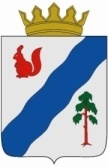 ДУМАГАЙНСКОГО МУНИЦИПАЛЬНОГО ОКРУГАПЕРМСКОГО КРАЯРЕШЕНИЕО внесении изменений в Положение о Молодежном парламенте Гайнского муниципального округа	 В соответствии с Уставом Гайнского муниципального округа, Дума Гайнского муниципального округа Пермского края  РЕШАЕТ:           1. Внести в Положение о Молодежном парламенте Гайнского муниципального округа, утвержденное решением Думы Гайнского муниципального округа от 16.03.2020 № 70 следующие изменения:           1) Пункт 7.3. раздела 7 дополнить абзацем следующего содержания:«7.3.Заседания Молодежного парламента могут проводится в дистанционной форме (далее - дистанционное заседание Молодежного парламента) с использованием средств видеоконференц-связи. Информация о проведении дистанционного заседания Молодежного парламента  направляется членам Молодежного парламента.»;2) в пункте 7.4. раздела 7 слова «не менее двух третей» заменить словом «большинством»?3) пункт 7.6. дополнить абзацем следующего содержания:«Во время дистанционного заседания Молодежного парламента голосование (открытое, поименное), запись на вопросы, запись на выступления проводятся путем опроса депутатов, участвующих в дистанционном заседании Молодежного парламента, (поднятием рук, иными способами, определенными членами Молодежного парламента в начале дистанционного заседания).2. Опубликовать настоящее решение в газете «Наше время» и официальном сайте в информационно-телекоммуникационной сети Интернет (для сетевого издания) http://gainynv-news.ru .3.Контроль за исполнение настоящего решения возложить на постоянную комиссию Думы гайнского муниципального округа по местному самоуправлению, развитию коммунальной инфраструктуре,  ремонту и   строительству дорог,  социальной политике и правам человека.4.  Настоящее Решение вступает в силу со дня  опубликования в газете «Наше время».19.02.2021№133Председатель Думы Гайнского муниципального округаПермского края«______»_____________ _________ гИ. А. Ковалев Глава муниципального округа – глава администрации Гайнского муниципального округа   «______» ____________  _______ гЕ. Г. Шалгинских